Krumplis tészta  Hajni módra
- Klasszik kategória -Hozzávalók:40dkg Sós prémió rövidmetélt1db közepes  vöröshagyma3 db burgonya1 teáskanál fűszerpaprika30 dkg gyulai kolbász2 dl tejföl1 kávéskanál só1 csipet bors1 közepes db lila hagymaElkészítés:Egy serpenyőben olajat hevítünk, és a hagymát apróra kockázva megpirítjuk rajta. Fűszerpaprikát hozzákeverjük, és felöntjük kevés vízzel. Sózzuk, borsozzuk, majd a tisztított és kockára vágott burgonyát is hozzáadjuk, és puhára főzzük.Egy másik serpenyőt veszünk. A kolbászról meleg vízbe mártva fejtjük le könnyedén a bőrét, és aprítóban morzsalékosra aprítjuk a füstölt kolbászhúst. Kevés olajon megpirítjuk, és félretesszük. A paprikás krumplit egy botturmix segítségével krémesre turmixoljuk. Tejföllel dúsítjuk.Közben forralunk vizet, és a tésztát al dente-re főzzük. (A csomagoláson lévő leírás alapján készítsük.) Ráöntjük a paprikás szószt, és a kolbászmorzsából szórunk rá. A lila hagyma felkarikázva nyersen kerül fel a tetejére.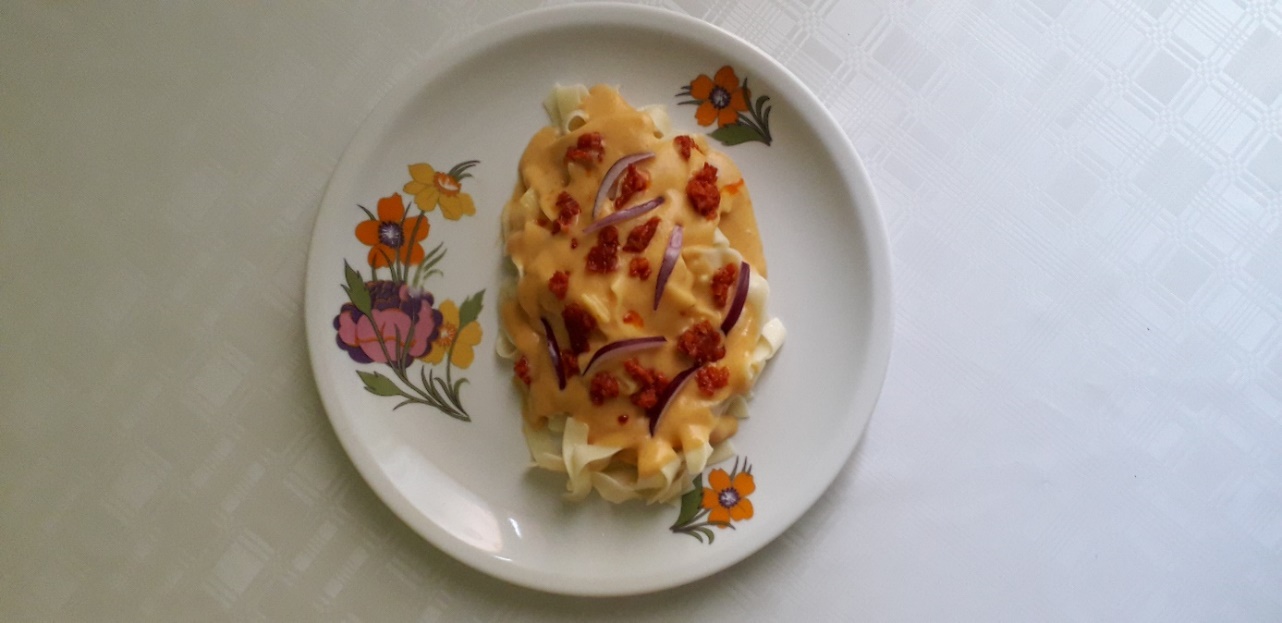 